Инвестиционная площадка № 67-04-15Схема расположения земельного участка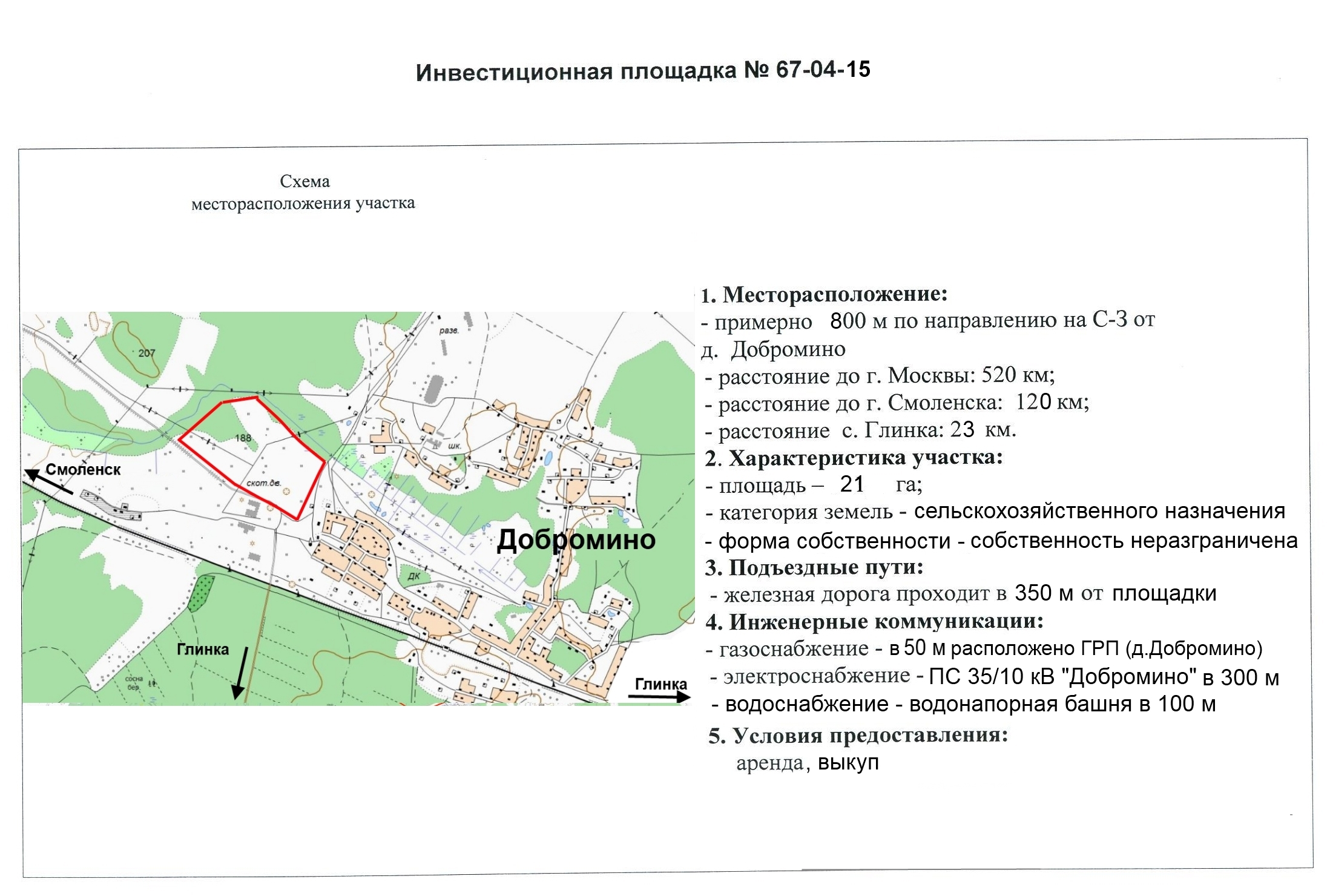 1. Месторасположение:- Российская Федерация, Смоленская область, Глинковский район, Доброминское сельское поселение, 800 м на северо-запад от деревни Добромино;- расстояние до г.Москвы: 520 км;- расстояние до г.Смоленска: 120 км.- расстояние: с.Глинка: 23 км2. Характеристика участка:- площадь: 21 га;- категория земель: земли сельскохозяйственного назначения;- разрешенное использование: для сельскохозяйственного производства;- форма собственности: собственность не разграничена;- границы земельного участка: не установлены;- кадастровый номер: отсутствует;- обременения: отсутствуют.3.Подъездные пути:- автодорога с песчано-гравийным покрытием;- железная дорога проходит в 350 м от площадки.4. Инженерные коммуникации:- газоснабжение: ГРС в 100 метрах;- электроснабжение: ВЛ-10 кВ ПС «Добромино» в 300 метрах;- водоснабжение: водонапорная башня в 100 метрах.5.Условия предоставления:- долгосрочная аренда;- выкуп.